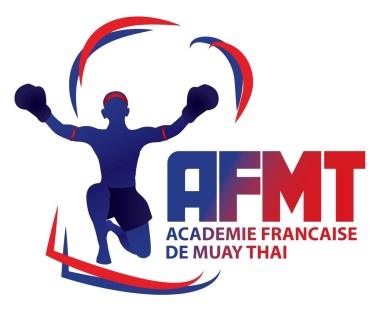 COUPON REPONSENom de l’association / club / ou individuel: ………………………………………………………………………………………………………….Participation à l’Assemblée Générale de l’AFMT :Le Dimanche 26 Juin 2016Au Novotel de St Denis1, place de la porte de Paris  Denis□  OUI						□  NonBesoin d’hébergement (tarif préférentiel) préciser le nombre de personnes    □  OUI						□  Non………………………………………………………………………………………………………….Attention l’hébergement n’est pas pris en chargeAdresser ce bulletin réponse par mail dument rempli au plus tard le 19 juin 2016